		TARRANT COUNTY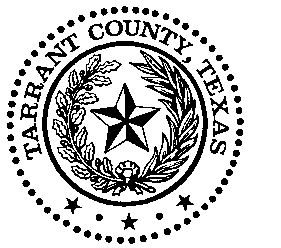 Request for Texas Motor Vehicle InformationThe Driver Privacy Protection Act restricts access to personal information on vehicle title and registration records.  Your signature and a copy of your current government issued photo identification are required with this application to certify that the statements are true and correct for the described vehicle.     I am the current recorded owner or lienholder of the vehicle.     Written authorization is attached from the person(s) listed as the recorded owner, lienholder or previous owner.     My authority to obtain vehicle information is shown as a Permitted Use on page 2 – initial the appropriate line and check the applicable box on page 2 (you must sign the statement below).Title and registration verification of a vehicle record (current or expired)……………………………………$2.00I certify that the statements on this application are true and request that Tarrant County provide me with the requested information contained in the motor vehicle record for the vehicle indicated.  In making this request, I also certify that the:Information requested is for a lawful and legitimate purpose and will be used only in accordance with 18 U.S.Code §§2721-2725 and Transportation Code, Chapter 730 (Driver Privacy Protection Acts).  Personal information obtained pursuant to this request will not be used for marketing, solicitation or survey purposes, andI have not been convicted of a violation of either of the Driver Privacy Protection Acts, or violated a rule adopted by the department relating to the terms and conditions for release of personal information from vehicle records. Name of Applicant – type or print     	 	Date _____________________Signature of Applicant  		 Violators can be prosecuted under Transportation Code, Section 730.013 and Penal Code, Section 37.10.PERMITTED USEINITIAL THE LINE BELOW next to the item that applies to your use of the requested information.  After you initial, check the applicable box that specifies your use.  Use of the requested personal information is strictly limited to: ____	A governmental entity, including law enforcement (check applicable box): A government agency, including any court or law enforcement agency, in carrying out its functions.A private person or entity acting on behalf of a government agency in carrying out the functions of the agency.____	Use in connection with one of the following (check applicable box): Motor vehicle safety or motor vehicle operator safety. Motor vehicle emissions.Motor vehicle theft.Motor vehicle product alterations, recalls or advisories.Performance monitoring of motor vehicles, motor vehicle parts or motor vehicle dealers.Motor vehicle market research activities, including survey research.	Removal of non-owner records from the original owner records of a motor vehicle manufacturer to carry out the purposes of the Automobile Information Disclosure Act, 15 U.S.C. §1231 et seq.; 49 U.S.C. Chapters 301, 305, 323, 325, 327, 329, and 331; the Anti Car Theft Act of 1992, 18 U.S.C. §§553, 981, 982, 2119, 2312, 2313, and 2322, 19 U.S.C. §§1646b and 1646c, and 42 U.S.C. §3750a et seq., all as amended; the Clean Air Act, 42 U.S.C. §7401 et seq., as amended.____	Use in the normal course of business by a legitimate business or its authorized agent, but only to verify accuracy of personal information submitted by the individual; and if the information is not correct, to obtain the correct information for the sole purpose of preventing fraud by, pursuing a legal remedy against or recovering on a debt or security interest against the individual. ____	In conjunction with a civil, criminal, administrative or arbitral proceeding in any court or government agency or before any self-regulatory body, including service of process, investigation in anticipation of litigation, execution or enforcement of a judgment or order, or under an order of any court.____ Used for child support enforcement purposes under Chapter 231, Family Code. ____ 	Use in research or in producing statistical reports, but only if the personal information is NOT published, redisclosed, or used to contact any individual. ____ Use by an insurer or insurance support organization, a self-insured entity or as its authorized agent of the entity in connection with claims investigation activities, antifraud activities, rating or underwriting. ____ Use to provide notice to an owner of a towed or impounded vehicle.____ Use by a licensed private investigation agency or licensed security service authorized to use the information for a purpose listed.____ 	Use by an employer or its agent or insurer of the employer to obtain or verify information relating to a holder of a commercial driver license that is required under 49 U.S.C., Chapter 313. ____ 	Use in connection with the operation of a private toll transportation facility. Resale and Redisclosure:  Motor vehicle record information obtained for a permitted use may not be resold or redisclosed unless the information is used only for the permitted use, and must be maintained for a period of not less than 5 years by the person or entity that received the information.  The purchaser must also provide a copy of those vehicle records to the department upon request.Information obtained as a result of this request may not be resold or redisclosed in the same or substantially identical format as it is received from Tarrant County.Original form and photocopy of approved government issued identification are to be retained and attached to the county copy of the RTS500 receipt.APPLICANT INFORMATION – Type or printAPPLICANT INFORMATION – Type or printAPPLICANT INFORMATION – Type or printAPPLICANT INFORMATION – Type or printAPPLICANT INFORMATION – Type or printAPPLICANT INFORMATION – Type or printAPPLICANT INFORMATION – Type or printAPPLICANT INFORMATION – Type or printAPPLICANT INFORMATION – Type or printAPPLICANT INFORMATION – Type or printAPPLICANT INFORMATION – Type or printAPPLICANT INFORMATION – Type or printLast Name or Business NameLast Name or Business NameLast Name or Business NameLast Name or Business NameLast Name or Business NameLast Name or Business NameFirst NameFirst NameFirst NameFirst NameFirst NameMiddle Initial AddressAddressAddressAddressCityCityCityCityStateStateZIP / Postal CodeZIP / Postal CodeDay PhoneE-mail  E-mail  E-mail  E-mail  E-mail  E-mail  E-mail  E-mail  E-mail  E-mail  E-mail  GOVERNMENT ISSUED PHOTO IDENTIFICATION  – Submit photocopyGOVERNMENT ISSUED PHOTO IDENTIFICATION  – Submit photocopyGOVERNMENT ISSUED PHOTO IDENTIFICATION  – Submit photocopyGOVERNMENT ISSUED PHOTO IDENTIFICATION  – Submit photocopyGOVERNMENT ISSUED PHOTO IDENTIFICATION  – Submit photocopyGOVERNMENT ISSUED PHOTO IDENTIFICATION  – Submit photocopyGOVERNMENT ISSUED PHOTO IDENTIFICATION  – Submit photocopyGOVERNMENT ISSUED PHOTO IDENTIFICATION  – Submit photocopyGOVERNMENT ISSUED PHOTO IDENTIFICATION  – Submit photocopyGOVERNMENT ISSUED PHOTO IDENTIFICATION  – Submit photocopyGOVERNMENT ISSUED PHOTO IDENTIFICATION  – Submit photocopyGOVERNMENT ISSUED PHOTO IDENTIFICATION  – Submit photocopyEntity Issuing ID and Type (i.e., TX Driver License, US Passport, etc.)  Entity Issuing ID and Type (i.e., TX Driver License, US Passport, etc.)  Entity Issuing ID and Type (i.e., TX Driver License, US Passport, etc.)  Entity Issuing ID and Type (i.e., TX Driver License, US Passport, etc.)  Entity Issuing ID and Type (i.e., TX Driver License, US Passport, etc.)  Government Photo ID NumberGovernment Photo ID NumberGovernment Photo ID NumberGovernment Photo ID NumberExpiresExpiresExpiresVEHICLE INFORMATIONVEHICLE INFORMATIONVEHICLE INFORMATIONVEHICLE INFORMATIONVEHICLE INFORMATIONVEHICLE INFORMATIONVEHICLE INFORMATIONVEHICLE INFORMATIONVEHICLE INFORMATIONVEHICLE INFORMATIONVEHICLE INFORMATIONVEHICLE INFORMATION License Plate License PlateYearYearYearYearYearMakeMakeMakeMakeMakeVehicle Identification Number Vehicle Identification Number Vehicle Identification Number Title Document NumberTitle Document NumberTitle Document NumberTitle Document NumberTitle Document NumberTitle Document NumberTitle Document NumberTitle Document NumberTitle Document NumberSTATEMENT – State law makes falsifying information on this application a third-degree felony.                                               STATEMENT – State law makes falsifying information on this application a third-degree felony.                                               STATEMENT – State law makes falsifying information on this application a third-degree felony.                                               STATEMENT – State law makes falsifying information on this application a third-degree felony.                                               STATEMENT – State law makes falsifying information on this application a third-degree felony.                                               STATEMENT – State law makes falsifying information on this application a third-degree felony.                                               STATEMENT – State law makes falsifying information on this application a third-degree felony.                                               STATEMENT – State law makes falsifying information on this application a third-degree felony.                                               STATEMENT – State law makes falsifying information on this application a third-degree felony.                                               STATEMENT – State law makes falsifying information on this application a third-degree felony.                                               STATEMENT – State law makes falsifying information on this application a third-degree felony.                                               STATEMENT – State law makes falsifying information on this application a third-degree felony.                                               